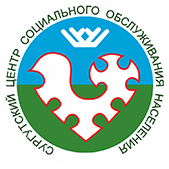 ДЕПАРТАМЕНТ СОЦИАЛЬНОГО РАЗВИТИЯ ХАНТЫ–МАНСИЙСКОГО АВТОНОМНОГО ОКРУГА – ЮГРЫ БЮДЖЕТНОЕ УЧРЕЖДЕНИЕ ХАНТЫ–МАНСИЙСКОГО АВТОНОМНОГО ОКРУГА – ЮГРЫ «СУРГУТСКИЙ ЦЕНТР СОЦИАЛЬНОГО ОБСЛУЖИВАНИЯ НАСЕЛЕНИЯ»  Волонтерский проект по развитию добровольчества в БУ «Сургутский центр социального обслуживания населения»«Доброе дело»Автор:Коробова Ольга Михайловна,инструктор по трудуг. Сургут-2020БУ «Сургутский центр социального обслуживания населения» оказывает услуги социальной реабилитации, отдыха и оздоровления детям с ограниченными возможностями здоровья, малообеспеченным, многодетным и замещающим семьям, проживающим на территории автономного округа. В 2015 году введен новый формат социального обслуживания граждан Индивидуальна я программа предоставления социальных услуг (ИППСУ), с целью упростить процедуру предоставления социальных гарантий категориям нуждающихся. В ИППСУ объем социально-педагогической услуги «Организация досуга» носит ограничительный характер.Личное и социальное благополучие любого человека зависит от его успешного труда, условий быт, интересного досуга. Но у детей с ограниченными возможностями здоровья процесс социализации существенно затруднен. Основными проявлениями социальной адаптации является общение, взаимодействие человека с окружением и его активная деятельность.  В связи с этим Учреждение ведет целенаправленную работу по привлечению волонтеров и волонтерских организаций к оказанию социальных услуг получателям, находящими в Учреждении на отдыхе, оздоровлении и реабилитации. Это способствует повышению качества и эффективности оказания социальных услуг в сфере досуга. Деятельность волонтеров осуществляется в рамках заключенных соглашений о взаимодействии и согласованных планов. За период 2015-2019 года волонтерами (добровольцами) г. Сургута и Сургутского района было проведено 94 досуговых и спортивных мероприятий. Обслужено 3458 получателей социальных услуг, находящихся на отдыхе, оздоровлении и реабилитации в БУ «Сургутский центр социального обслуживания населения».За период 2015-2019 заключено 15 соглашений о сотрудничестве с волонтерскими (добровольческими) организациями г. Сургута и Сургутского района.На сегодняшний день добровольческая деятельность активно развивается в БУ «Сургутский центр социального обслуживания населения». В волонтерскую организацию Учреждения входят учащиеся школ и вузов, работники предприятий, организаций Сургута. Основная цель проекта - расширение спектра социальных услуг посредством организации досуга, проведения праздников, мероприятий, мастер-классов, организации и проведения экскурсий.Принятие решения о разработке волонтерского проекта обусловлено следующими причинами:наличие запроса со стороны социального учреждения на оказание благотворительной, в том числе волонтерской помощи; наличие запроса со стороны получателей социальных услуг на участие в их жизни волонтеров, расширение сети социальных контактов и адаптации в обществе;наличие предложения со стороны волонтеров; наличие мотивации у волонтеров к социальному и нравственному развитию и обретению опыта ответственной гражданской жизни. Таким образом, БУ «Сургутский центр социального обслуживания населения» является благоприятной базой для реализации «Волонтерского проекта по развитию добровольчества в БУ «Сургутский центр социального обслуживания населения» «Доброе дело».Проtrn разработан во исполнение Федеральных законов Российской Федерации: от 05.02.2018 № 15-ФЗ «О внесении изменений в отдельные законодательные акты Российской Федерации по вопросам добровольчества (волонтерства)»; пункта 20 статьи 8, от 28.12.2013  № 442-ФЗ «Об основах социального обслуживания граждан в Российской Федерации», Плана мероприятий по развитию волонтерского движения, утвержденного заместителем Председателя Правительства Российской Федерации В.Л. Мутко от 05.07.2017 № 4723п-П44, распоряжения Правительства Ханты-Мансийского автономного округа – Югры от 20.10.2017 № 612-рп «О концепции развития добровольчества в Ханты-Мансийском автономном округе – Югре», приказа Депсоцразвития Югры от 15.11.2017 № 1004-р «Об организации добровольческой (волонтерской) деятельности в учреждениях социального обслуживания, подведомственных Депсоцразвития Югры».Целевая группа: несовершеннолетние получатели социальных услуг и родители (законные представители), находящиеся на оздоровлении, реабилитации и отдыхе в БУ «Сургутский центр социального обслуживания населения» (дети-инвалиды, дети с ОВЗ, дети из многодетных и замещающих семей).Цель: развитие добровольческого движения для расширения спектра оказываемых социальных услуг несовершеннолетним получателям социальных услуг, находящимся на отдыхе, оздоровлении и реабилитации в учреждении (детям-инвалидам, детям с ОВЗ, детям из многодетных и замещающих семей).Задачи: 1.	Привлечь волонтеров (добровольцев), волонтерские организации к добровольческому движению, организованному на базе БУ «Сургутский центр социального обслуживания населения».2.	Обучить волонтеров (добровольцев) моделям работы с детьми-инвалидами, детьми с ОВЗ, детьми из многодетных и замещающих семей. 3.	Разработать и реализовать благотворительные проекты – акции, спортивно-развлекательные мероприятия, мастер-классы, направленные на работу с детьми-инвалидами, детьми с ОВЗ, детьми из многодетных и замещающих семей. 4.	Проанализировать мероприятия, организованные и проведенные волонтерами (добровольцами).ФОРМЫ И МЕТОДЫ:СОДЕРЖАНИЕМероприятия по подготовке кандидатов в волонтеры осуществляются в соответствии с планом «Школы волонтеров» (Приложение 1).Основные мероприятия проекта реализуются согласно направлениям деятельности Учреждения (Приложение 2).Срок реализации программы 1 год (2020-2021)Принципы волонтерской деятельности:- добровольность (никто не может быть вынужден действовать в качестве волонтера);- безвозмездность (труд волонтера не оплачивается);- добросовестность (волонтер, взявший на себя обязательства выполнить ту или иную работу, должен довести ее до конца).Проект включает следующие этапы деятельности:Проект реализуется на грантовые средства, на средства спонсорской помощи, оказанной для проведения мероприятий для получателей социальных услуг, находящихся на отдыхе, оздоровлении и реабилитации в БУ «Сургутский центр социального обслуживания населения».Направления деятельностиОбучение волонтеров (добровольцев) моделям работы с детьми-инвалидами, детьми с ОВЗ, детьми из многодетных и замещающих семей.Социально-педагогическое направление - организация досуговой деятельности (организация и проведение акций, спортивно-развлекательных мероприятий, мастер-классов).Мэйнстриминг (совместных занятий и проведения досуга детей-инвалидов и обычных детей).Реализация мероприятий осуществляется в соответствии с планом мероприятийПлан мероприятийИнформационные и методические ресурсыСайт учреждения, электронные ресурсы, информационные листы, буклеты, статьи, брошюры.Диагностические методики, методические рекомендации и разработки (анкеты, тесты, конспекты занятий, лекции и т. д.), наглядные материалы (презентации, видеофильмы, видеоролики и т. д.).Интернет-ссылки:http://volonter.ru/news/shkola-volonterov-voopik-zapishis-sejchas/http://www.danilovcy.ru/2015/06/volontery-v-cocialnoy-sfere/http://добровольцыроссии.рфhttp://fond-detyam.ru/konkurs-gorodov-rossii/Контроль и управление программойРезультаты реализации проектаСписок использованных источниковДекларация о правах инвалидов.Конвенции о правах ребенка.Семейный Кодекс Российской Федерации.Федеральный закон от 28.12.2013 № 442-ФЗ (ред. от 21.07.2014) «Об основах социального обслуживания граждан в Российской Федерации». Федеральный закон от 24.10.1995 № 181-ФЗ «О социальной защите инвалидов в Российской Федерации».Федеральный закон от 24 июля 1998 № 124-ФЗ «Об основных гарантиях прав ребенка в Российской Федерации».Указ Президента Российской Федерации от 5 мая 1992 года № 431 «О мерах по социальной поддержке многодетных семей».Закон Ханты-мансийского автономного округа – Югры от 7 июля 2004 № 45-оз «О поддержке семьи, материнства, отцовства и детства в Ханты-Мансийском автономном округе – Югре».Анзорг, Л. Дети и семейный конфликт: Пер. с нем. – М.: Просвещение, 2007. – 490 с.Базарова, Е. Б. Замещающая семья как институт социализации детей-сирот, детей, оставшихся без попечения родителей / Е. Б. Базарова // Вестник Бурятского гос. ун-та. Выпуск 5. Психология. Социальная работа. – Улан-Удэ: Изд-во Бурятского госуниверситета, 2011. – С. 236–242.Бочарова, Н. И. Организация досуга детей в семье: учеб. пособ. для студ. высш. пед. учеб. заведений. / Н. И. Бочарова, О. Г. Тихонова / – М.: Изд. центр «Академия», 2006. – 208с.Башкирова, Н. Ребенок без папы. Решение проблем неполной семьи. – СПб. Наука и Техника, 2007. – 272 с.Дети в трудной жизненной ситуации: новые подходы к решению проблем / Фонд поддержки детей, находящихся в трудной жизненной ситуации. – М., 2010. – 26 с. Иванченко, В. А. Социально-психологические особенности детей из неполных семей. / В. А. Иванченко // Известия саратовского университета. Т. 10. Сер. Философия. Психология. Педагогика. Вып. 2. – 2010. – С. 69–72.Пицхелаури, Э. М. Особенности организации социально-педагогической работы с многодетной семьей: автореф. дисс. ... канд. пед.наук : 13.00.01/Э.М. Пицхелаури. – Махачкала, – 2007. – 26 с.Социальная работа с семьей / Под ред. Е. И. Холостовой. М.; Тула: ИСР, – 2006. – 145 с.Приложение 1Примерный тематический план проведения занятийпо теоретической подготовке волонтеров «Школа волонтеров»Рассмотрено на заседании Методической секции специалистов«____»_________________ 20_____ г.Протокол № ________УТВЕРЖДАЮ:Директорбюджетного учреждения Ханты-Мансийского автономного округа - Югры «Сургутский центр социального обслуживания населения»________________ А. А. Шокшина«_____» _____________ 20 _____ г.  МетодыФормы организационные (планирование, информирование, координирование);исследовательские (анализ документации, наблюдение (прямое и косвенное), интервьюирование, беседа, анкетирование);практические (лекции, методы активного социально-психологического обучения взрослых, практические занятия (индивидуальные и групповые), методы организации досуговых мероприятий, наблюдение, беседы, опрос, консультирование, методы контроля и улучшения эмоционального состояния, социально-экономические методы, методы воспитания (убеждение, внушение, поощрение, порицание, требование, метод формирования перспективы, задания, упражнения, игровые методы), обучение,  метод оказания бытовой помощи, спортивно-оздоровительные методы и др.);аналитические (анализ эффективности деятельности, обобщение, публикации и выступления по результатам проведенной работы).Индивидуальные: интервьюирование, диагностика, практическое занятие, консультирование, беседа, опрос, присмотр, уход, сопровождение и др.Групповые: семинар-практикум, семинар, практикум, тематическая лекция, акция, конкурс, встреча, круглый стол, дискуссияЭтапы деятельностиСодержание Организационный(заключение соглашений о совместной деятельности, сотрудничестве)1. Партнерское взаимодействие с волонтерской организацией, которая полностью организует труд добровольцев и отвечает за их действия, обеспечивает ресурсное, методическое, информационное сопровождение деятельности добровольцев. Учреждение только координирует деятельность волонтеров на базе нашего учреждения с получателями социальных услуг;2. Организация работы добровольцев силами учреждения социального обслуживания - проведение отбора, обучение волонтеров. Ответственность за деятельность добровольцев лежит на учреждении. 3. «Школа волонтеров»Практический1. Координирование процесса волонтерской деятельности, формирование иерархической системы организации работы и помощь волонтеру. В учреждении назначается специалист-куратор группы волонтеров, ответственный за организацию волонтерской деятельности, ее эффективность. Каждый волонтер знакомится с документами, регламентирующими волонтерскую деятельность.Куратор совместно с волонтерами формирует планы работы, в которых содержатся основные направления деятельности, осуществляется реализация мероприятий плана взаимодействия с организациями и учреждениями муниципального образования.АналитическийОценка эффективности реализации программы, освещение опыта.№ п/пНаименования мероприятияСрок проведенияПоказатели реализацииПодготовительный этапПодготовительный этапПодготовительный этапПодготовительный этап1.1.Создание организационного комитета по работе с волонтерами (добровольцами), волонтерскими организациями в рамках проекта01.10.2020 –20.10.2020Создание инициативной группы в количестве не менее 7 человек для подготовки волонтеров1.2.Получение дополнительных знаний инициативной группы на сайте «Добро. Университет»20.10.2020 -30.10.2020Курсы повышения квалификации, курсы по работе с волонтерами работников учреждения: методист, юрист, медицинский работник, специалист по охране труда, психолог, инструктор по труду, инструктор по физической культуре1.3.Закупка материалов и оборудования для реализации проекта01.11.202028.02.2021Закупка ноутбука, принтера, картриджей, акустической системы, антивирусной системы, программного обеспечения и др.1.4.Разработка программы обучения волонтеров (добровольцев) по работе с детьми инвалидами, детьми ОВЗ, с детьми из многодетных семей 01.12.2020-30.01.2021Разработана программа «Основы волонтерской деятельности с детьми ОВЗ, детьми инвалидами» (авторы программы: психолог, медицинский работник, специалист по охране труда)1.5.Заключение соглашений с учебными заведениями, некоммерческими, общественными и др. организациями города по оказанию волонтерской помощи получателям социальных услуг01.11.202028.02.2021Заключить не менее 10 соглашений с учебными заведениями, некоммерческими, общественными и др. организациями города по оказанию волонтерской помощи получателям социальных услуг1.6.Подготовка отчетной документации по реализации проекта20.11.2021 – 10.12.2021Подготовка и сдача отчетной документации по реализации проектаОрганизационный этапОрганизационный этапОрганизационный этапОрганизационный этап2.1.Организация информационной кампании с целью привлечения потенциальных волонтеров для оказания помощи получателям социальных услуг в сфере досуга, в том числе:- подготовка информационных и презентационных материалов (листовок, флаеров и т. п.);- распространение информации в различных предприятиях муниципального образования, а также посредством СМИ, информационно-телекоммуникационных сетях Интернет, на сайте «ВКонтакте», размещение информации на стендах учреждения, проведение конференций (круглых столов) и т. д.01.11.202030.11.2020Подготовить: 100 листовок, 100 флаеров, 10 презентаций;Разместить информация о привлечении волонтеров (добровольцев) размещена на официальном сайте учреждения, на сайте «Одноклассники», «Вконтакте», «Инстаграмм», «Ютуб»2.2.Диагностика/анкетирование граждан, желающих стать волонтерами, с целью выявления возможности оказывать помощь получателям социальных услуг, находящимся на отдыхе, оздоровлении и реабилитации в учреждении 01.12.202030.03.2021Формирование списка волонтеров (добровольцев)2.3.Обучение волонтеров (добровольцев) основам работы с отдельными категориями граждан, проведение тренингов специалистами учреждения30.01.202130.03.20211 семинар, 2 тренинга, 4 мастер-класса для волонтеров2.4.Разработка пакета документов, регламентирующих волонтерскую деятельность в учреждении 01.11.202028.02.2021Порядок организации волонтерской работы, регламент взаимодействия учреждения с волонтером, волонтерской организацией, договор (соглашение о совместной деятельности, сотрудничестве), положение о стимулировании волонтеров и пр.2.5.Формирование реестра волонтеров (добровольцев)01.11.202028.02.2021Публикация реестра волонтеров (добровольцев) на сайте учреждения2.6.Оказание содействия волонтерам, выразившим готовность к сотрудничеству с учреждением по оказанию помощи получателям социальных услуг, в регистрации в автоматизированной системе сопровождения добровольческой деятельности (http://добровольцыроссии.рф)01.11.202010.11.2021Регистрация волонтеров (добровольцев) в автоматизированной системе сопровождения добровольческой деятельности (http://добровольцыроссии.рф)2.7.Формирование плана работы на год, который включает:- мероприятия культурно-массовые, экологические, физкультурно-оздоровительные, информационно-просветительские, а также мероприятия, приуроченные к знаменательным датамсогласно отдельным планам100% выполнение плана2.8.Публикации, презентация по итогам (промежуточным итогам) реализации организационного этапаРазмещение 20.публикаций в социальных сетях2.9.Мониторинг результатов организационного этапаАналитическая справкаПрактический этапПрактический этапПрактический этапПрактический этап3.1.Информация о мероприятиях на сайте учреждения, в социальных сетях, интернет-сообществах и т. п.после проведенных мероприятийРазмещение информации о мероприятиях на сайте учреждения, в социальных сетях, интернет-сообществах, на сайте «Добровольцы России»3.2.Реализация плана на год с привлечением волонтеров (добровольцев), волонтерских объединений, некоммерческих и общественных организацийв течение годаПроведено:- 8 акций: «Папа и я – богатырская семья»; «Милой мамочке букет»; «Масленица»; «Пасха»; «День Детства»; «Аллея Славы»; «Зажги синим»; «В поисках Деда мороза».- 5 мероприятий: «День военно-воздушных шариков»; «Разноцветная игра»; «Сильные, ловкие, смелые»; «В поисках клада»; «По секрету всему свету».- 6 мастер-классов:«Открытка для папы»; «Открытка для мамы»; «В символах России – история страны»; «Закладка для книг своими руками»; «Открытка к Дню пожилого человека»; «Письмо Деду Морозу».Охват:1 000 получателей социальных услуг.3.3.Взаимодействие с благотворительными организациями, спонсорами с целью оказания помощи для проведения мероприятий получателям социальных услуг в сфере досугапостоянно- 9 организаций;- 36 человек; - 30 000 рублей3.5.Фестиваль волонтеров 10.12.20211. Обсуждение развития волонтерского движения на мероприятиях местного уровня (дискуссионная площадка, фестиваль волонтеров);2. Стимулирование волонтеров - вручение наград, благодарственных писем, грамот.3. Охват – 50 человек.3.6.Мониторинг результатов практического этапа20.11.2021 – 10.12.2021Аналитическая справкаАналитический этапАналитический этапАналитический этапАналитический этап4.1.Анализ результатов20.11.2021 – 10.12.20211. Подготовка отчетной документации;2. Публикации и выступления по итогам реализации программы;3. Размещение публичного отчета на сайте учреждения и на сайте профессионального сообщества «Социальная защита Югры»4.2.Итоговый аналитический отчетв течение 10 дней после реализации программыПодготовка и сдача отчетной документации4.3.Подготовка отчетной документации по реализации проекта20.11.2021 – 10.12.2021Подготовка и сдача отчетной документации по итогам реализации проектаУровеньСубъект контроляФункционалПериоди-ческийЗаместитель директораКонтроль за подготовкой и ведением необходимой документации, выполнением планов работТекущийЗаведующий отделениемОценка качества, решение задач организации деятельности волонтеров, отслеживание выполнения этапов реализации и выполнения плана работы Программы, организация и контроль деятельности специалистов (исполнителей Программы), проведение мониторинга реализации Программы по установленной формеТекущийКоординаторОрганизация, координация и контроль деятельности волонтеров, формирование эффективного взаимодействия волонтеров с получателями социальных услуг№ п/пЗадачаОжидаемый результатПоказатели12341.Организовать информационную кампанию с целью ознакомления всех заинтересованных сторон об организуемой деятельностиПовышение информированности о волонтерской деятельности всех заинтересованных сторон1. Наличие информационных, презентационных материалов.2. Количество распространенных информационных материалов (листовок, флаеров и др.).3. Количество организованных мероприятий по распространению информации (проведение круглых столов, встреч и т. д.).4. Увеличение доли выявленных потенциальных волонтеров, партнеров, граждан, нуждающихся в помощи волонтеров.5. Количество выявленных граждан, желающих оказывать помощь нуждающимся категориям граждан.6. Количество выявленных граждан, нуждающихся в помощи волонтеров2.Повысить у волонтеров уровень компетенций, необходимых для оказания помощи нуждающимся категориям гражданПовышение уровня компетенций у волонтеров в области оказания помощи нуждающимся 1. Наличие программы подготовки волонтеров и инструмента итоговой оценки знаний.2. Количество методических материалов, в том числе разработанных самостоятельно.3. Количество граждан, успешно прошедших курс теоретической подготовки по результатам итогового контроля знаний.4. Количество волонтеров, включенных в реестр3.Сформировать систему взаимодействия с социальными партнерами для оказания необходимой помощи нуждающимся категориям гражданСформированность системы взаимодействия с социальными партнерами1. Наличие системы документации, регламентирующей систему взаимодействия учреждения с социальными партнерами.2. Увеличение количества организаций-партнеров в оказании помощи нуждающимся категориям граждан.3. Количество вновь заключенных (пролонгированных) соглашений (договоров) о сотрудничестве4.Обеспечить координацию деятельности волонтеров при оказании помощи нуждающимсяСкоординировать деятельность волонтеров в учреждении1. Наличие документов, регламентирующих деятельность волонтеров в учреждении, взаимодействие их с куратором.2. Наличие документов, регламентирующих систему нематериального поощрения волонтеров.3. Наличие планов индивидуальной работы с волонтером.4. Наличие специалистов, осуществляющих координацию деятельности волонтеров (кураторы)5.Оказать практическую помощь нуждающимся гражданамУлучшение жизненной ситуации граждан, нуждающихся в помощи волонтеров1. Количество волонтеров, оказывающих помощь нуждающимся категориям граждан.2. Количество нуждающихся граждан, получающих помощь волонтеров. 3. Количество организованных волонтерами мероприятий в интересах нуждающихся граждан, оказанных услуг.4. Доля граждан, получающих помощь волонтеров, имеющих положительные качественные изменения.5. Количество нуждающихся граждан, состоящих в реестре6.Проанализировать эффективность реализации программыПодтверждение эффективности деятельности волонтеров в рамках программы1. Реализация мероприятий программы в полном объеме.2. Количество публикаций по тиражированию опыта.3. Доля удовлетворенных волонтеров участием в программе.4. Доля удовлетворенных граждан целевой группы оказанной помощью волонтерами.5. Доля граждан целевой группы, имеющих положительные изменения (улучшение психоэмоционального состояния, решение бытовых проблем и пр.)№ п/пМероприятияМероприятияКол-во часовКол-во часовСодержание1223341.Семинар «Основы волонтерской деятельности»Семинар «Основы волонтерской деятельности»44Базовые принципы волонтерства.Первые шаги в волонтерстве, как стать надежным волонтером?Границы волонтерской ответственности.Выгорание и усталость. Профилактика выгорания волонтеров. Где искать поддержку?Подготовка волонтеров по оказанию помощи семьям с детьмиПодготовка волонтеров по оказанию помощи семьям с детьмиПодготовка волонтеров по оказанию помощи семьям с детьмиПодготовка волонтеров по оказанию помощи семьям с детьмиПодготовка волонтеров по оказанию помощи семьям с детьмиПодготовка волонтеров по оказанию помощи семьям с детьми2.Семинар «Социально-правовая и законодательная основы социальной работы с семьей и детьми»Семинар «Социально-правовая и законодательная основы социальной работы с семьей и детьми»22Нормативно-правовая база социальной работы с семьей и детьми:- правовые основы защиты семьи и детства в законодательстве Российской Федерации, Ханты-Мансийского автономного округа – Югры;- гарантированные государством социальные услуги для семьи и детей, утвержденные законодательными актами Российской Федерации, Ханты-Мансийского автономного округа – Югры;- основы системного подхода в работе с семьей;- получение юридических и иных консультаций3.Цикл занятий «Особенности социальной работы с семьей»Цикл занятий «Особенности социальной работы с семьей»66Раздел 1. Работа с семьей:- семья: понятие, виды, функции;- особенности функционирования неполной, многодетной семьи, семьи в ТЖС;- помощь семье и детям в решении возникших трудных жизненных ситуаций.Раздел 2. Психологические особенности и проблемы неполной, многодетной семьи, семьи в ТЖС:- особенности воспитания и развития детей в неполной, многодетной семье, семье в ТЖС;- проблемы социализации детей из неполной, многодетной семьи, семьи в ТЖС;- особенности усваивания социальных ролей детьми из неполной, многодетной семьи, семьи в ТЖС;- детско-родительские отношения и создание в семье атмосферы взаимопонимания.Раздел 3. Оказание социально-психолого-педагогической помощи семье:- организация «группы взаимоподдержки»;- организация «родительских клубов»;- организация культурно-досуговой деятельности4.Цикл занятий «Потенциал семьи. Способы преодоления трудностей»Цикл занятий «Потенциал семьи. Способы преодоления трудностей»66Раздел 1. Проведение просветительской работы:- толерантность в семье;- трудности адаптации ребенка к изменяющимся условиям;- развитие личностных качеств ребенка;- меры профилактики конфликтов в семье.Раздел 2. Развитие коммуникативных способностей детей и родителей из неполных семей:- налаживание и регулирование контактов в совместной деятельности;- приобщение взрослых и детей к совместному активному досугу;- взаимосвязь между различными видами досуговой деятельности и благополучием семьи5.Семинар «Творческая деятельность»Семинар «Творческая деятельность»22- Совместные занятия творчеством детей и родителей, с целью устранения психологической напряженности, повышения самооценки;- развитие художественно-творческих способностей детей;- организация культурно-досуговой деятельностиПодготовка волонтеров по оказанию помощи инвалидам молодого возрастаПодготовка волонтеров по оказанию помощи инвалидам молодого возрастаПодготовка волонтеров по оказанию помощи инвалидам молодого возрастаПодготовка волонтеров по оказанию помощи инвалидам молодого возрастаПодготовка волонтеров по оказанию помощи инвалидам молодого возрастаПодготовка волонтеров по оказанию помощи инвалидам молодого возраста6.Семинар «Законодательная база по защите прав инвалидов. Социальная защита инвалидов»22- Законодательные, нормативные акты, охраняющие права и интересы инвалидов;- компетенция федеральных органов государственной власти в области социальной защиты инвалидов;- обеспечение жизнедеятельности инвалидов;- обеспечение беспрепятственного доступа инвалидов к объектам социальной, инженерной и транспортной инфраструктуры и др.- Законодательные, нормативные акты, охраняющие права и интересы инвалидов;- компетенция федеральных органов государственной власти в области социальной защиты инвалидов;- обеспечение жизнедеятельности инвалидов;- обеспечение беспрепятственного доступа инвалидов к объектам социальной, инженерной и транспортной инфраструктуры и др.7.Цикл занятий «Особенности социальной работы с молодыми инвалидами»66Раздел 1. Психологические особенности молодых инвалидов (практикум):- помощь молодому инвалиду в осознании и изменении малоэффективных моделей поведения, восстановление психологического равновесия, чувства уверенности в себе;- разрешение возникающих сложных жизненных ситуаций; - взаимодействие с другими людьми и окружающим миром, в том числе участие в добровольных объединениях (группах, клубах, кружках и др.).Раздел 2. Оказание практической помощи (практикум):- обучение пользованию ТСР и специальными приспособлениями;- практические советы по обустройству эргономичного жилого пространства;- организация и эффективное функционирование групп само- и взаимопомощи.Раздел 3. Оказание социально-медицинских услуг (практикум):- дыхательная и оздоровительная гимнастики;- адаптивный спорт;- здоровое питаниеРаздел 1. Психологические особенности молодых инвалидов (практикум):- помощь молодому инвалиду в осознании и изменении малоэффективных моделей поведения, восстановление психологического равновесия, чувства уверенности в себе;- разрешение возникающих сложных жизненных ситуаций; - взаимодействие с другими людьми и окружающим миром, в том числе участие в добровольных объединениях (группах, клубах, кружках и др.).Раздел 2. Оказание практической помощи (практикум):- обучение пользованию ТСР и специальными приспособлениями;- практические советы по обустройству эргономичного жилого пространства;- организация и эффективное функционирование групп само- и взаимопомощи.Раздел 3. Оказание социально-медицинских услуг (практикум):- дыхательная и оздоровительная гимнастики;- адаптивный спорт;- здоровое питание8.Семинар «Творческая деятельность»44- Занятия творчеством как метод устранения психологической напряженности, повышения самооценки, развитие творческих способностей;- виды творчества;- развитие художественно-творческих способностей, в том числе по направлению «музыкальное творчество» (изучение народных традиций, развитие музыкального слуха и певческого голоса и т. д.);- освоение профессиональной фотосъёмки, в том числе художественной, коммерческой;- освоение навыков работы в гончарной, текстильной, деревообрабатывающей мастерской- Занятия творчеством как метод устранения психологической напряженности, повышения самооценки, развитие творческих способностей;- виды творчества;- развитие художественно-творческих способностей, в том числе по направлению «музыкальное творчество» (изучение народных традиций, развитие музыкального слуха и певческого голоса и т. д.);- освоение профессиональной фотосъёмки, в том числе художественной, коммерческой;- освоение навыков работы в гончарной, текстильной, деревообрабатывающей мастерской